Publicado en Madrid  el 24/01/2020 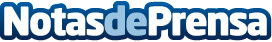 Bionike presenta sus labiales sin gluten para San ValentínSe está a un paso del día más romántico del año: San Valentín. De este popular santo se dice que fue un médico romano convertido a sacerdote, que casaba a soldados en una época en la que estaba prohibido y que por eso fue ejecutado. En su honor, cada 14 de febrero todas las parejas del mundo se hacen obsequios como prueba de su amor. ¿Todavía no se sabe qué regalar? Desde Bionike se proponen labiales sin gluten para sorprender a quien más se quiere en este día tan especialDatos de contacto:Bionike918 763 496Nota de prensa publicada en: https://www.notasdeprensa.es/bionike-presenta-sus-labiales-sin-gluten-para Categorias: Nacional Moda Sociedad Madrid http://www.notasdeprensa.es